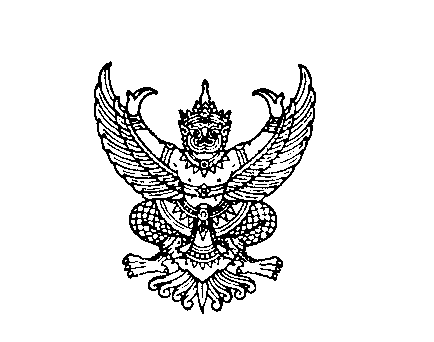 ที่ มท 0810.4/ว					         กรมส่งเสริมการปกครองท้องถิ่น							          ถนนนครราชสีมา เขตดุสิต กทม. ๑๐๓๐๐						        กันยายน  2565เรื่อง  	การสำรวจข้อมูลการก่อสร้าง/ปรับปรุงเพิ่มประสิทธิภาพระบบประปาหมู่บ้านตามบัญชีนวัตกรรมไทยเรียน  	ผู้ว่าราชการจังหวัด ทุกจังหวัดสิ่งที่ส่งมาด้วย  	แบบสำรวจข้อมูลการก่อสร้าง/ปรับปรุงเพิ่มประสิทธิภาพระบบประปาหมู่บ้าน	ตามบัญชีนวัตกรรมไทย						         จำนวน 1 ชุด			ด้วยในคราวประชุมคณะอนุกรรมการอำนวยการด้านบริหารจัดการทรัพยากรน้ำ ครั้งที่ 2/2565 เมื่อวันศุกร์ที่ 26 สิงหาคม 2565 โดยมีรองนายกรัฐมนตรี (พลเอก ประวิตร วงษ์สุวรรณ) เป็นประธานคณะอนุกรรมการฯ มีข้อสังเกตเรื่องปัญหาการขาดแคลนน้ำดิบในการดำเนินการผลิตประปาหมู่บ้านในหลายพื้นที่ โดยเฉพาะระบบปรับปรุงคุณภาพน้ำประปาตามบัญชีนวัตกรรมไทยที่ก่อสร้างแล้ว ไม่สามารถใช้งานได้ จึงมี        ข้อสั่งการในที่ประชุมให้หน่วยงานที่เกี่ยวข้องตรวจสอบข้อมูลดังกล่าว			กรมส่งเสริมการปกครองท้องถิ่นพิจารณาแล้ว เพื่อให้เป็นไปตามข้อสั่งการของประธานคณะอนุกรรมการอำนวยการด้านบริหารจัดการทรัพยากรน้ำ ขอให้จังหวัดดำเนินการดังนี้			1 กำชับองค์กรปกครองส่วนท้องถิ่นที่มีแผนจะดำเนินการหรือจะขอรับการสนับสนุนงบประมาณดำเนินการโครงการก่อสร้าง/ปรับปรุงเพิ่มประสิทธิภาพระบบประปาหมู่บ้านตามบัญชีนวัตกรรมไทย จะต้องมีความพร้อมด้านแหล่งน้ำ สถานที่ก่อสร้าง และระบบไฟฟ้า โดยคำนึงถึงประโยชน์สูงสุด              ของทางราชการ			2. กรณีที่องค์กรปกครองส่วนท้องถิ่นมีการดำเนินการก่อสร้าง/ปรับปรุงเพิ่มประสิทธิภาพระบบประปาหมู่บ้านตามบัญชีนวัตกรรมแล้ว ให้สำรวจข้อมูลการก่อสร้าง/ปรับปรุงเพิ่มประสิทธิภาพระบบประปาหมู่บ้านตามบัญชีนวัตกรรมไทยขององค์กรปกครองส่วนท้องถิ่นในพื้นที่ตามแบบรายงานที่กำหนด      และรวบรวมส่งให้กรมส่งเสริมการปกครองท้องถิ่นในรูปแบบเอกสารและไฟล์ Excel ทางไปรษณีย์อิเล็กทรอนิกส์ sps-water@hotmail.com ภายในวันที่ 15 กันยายน 2565  รายละเอียดปรากฏตามสิ่งที่ส่งมาด้วย               		จึงเรียนมาเพื่อโปรดพิจารณา                    ขอแสดงความนับถือ                      (นายประยูร  รัตนเสนีย์)                    อธิบดีกรมส่งเสริมการปกครองท้องถิ่นกองพัฒนาและส่งเสริมการบริหารงานท้องถิ่นกลุ่มงานส่งเสริมการพัฒนาโครงสร้างพื้นฐานโทร. 0 2241 9000 ต่อ 4116 โทรสาร 0 2241 6931ไปรษณีย์อิเล็กทรอนิกส์ saraban@dla.go.th